Informatīvais ziņojums“Par nacionālās koncertzāles projekta īstenošanas gaitu”Informatīvais ziņojums “Par nacionālās koncertzāles projekta īstenošanas gaitu” sagatavots, lai informētu Ministru kabinetu par paveikto nacionālās koncertzāles (turpmāk – Koncertzāle) projekta īstenošanā atbilstoši Ministru kabineta 2020. gada 18. jūnija rīkojuma Nr. 341 “Par nacionālās koncertzāles projekta īstenošanu” (turpmāk – MK rīkojums Nr. 341) 4. punktā noteiktajam, kā arī lemtu par piemērotākās Koncertzāles novietnes izvēli. Koncertzāles projekta līdzšinējā attīstībaLīdzšinējā Koncertzāles projekta virzībaAr MK rīkojumu Nr. 341 tika atbalstīta Koncertzāles būvniecība Elizabetes ielā 2, Rīgā. Ar MK rīkojumu Nr. 341 citastarp:tika noteikts, ka Koncertzāles projekta īstenošanai tiek izmantots nekustamais īpašums Elizabetes ielā 2, Rīgā, (nekustamā īpašuma kadastra Nr. 0100 010 0042) un nekustamais īpašums Kronvalda bulvārī 6, Rīgā (nekustamā īpašuma kadastra Nr. 0100 010 0099);tika uzdots Kultūras ministrijai sadarbībā ar Finanšu ministriju (valsts akciju sabiedrību “Valsts nekustamie īpašumi” (turpmāk – VNĪ)) nodrošināt nepieciešamās darbības Koncertzāles projekta īstenošanai, tai skaitā veicot virkni dažādu aprēķinu un izpēšu. Izpildot ar MK rīkojumu Nr. 341 dotos uzdevumus un ņemot vērā arhitektūras nozares ekspertu ieteikumus, Kultūras ministrija sadarbībā ar VNĪ organizēja izpētes un diskusijas, meklējot un nodrošinot labākos Koncertzāles būvniecības ieceres īstenošanas variantus Elizabetes ielā 2, Rīgā.Paralēli minētajam, Koncertzāles ieceres īstenošana Elizabetes ielā 2, Rīgā, izraisīja plašas diskusijas sabiedrībā, tai skaitā pretstatot dažādu arhitektu un citu sabiedrības grupu uzskatus un viedokļus par Koncertzāles novietnes izvēli.Arhitektu iesaiste Koncertzāles novietņu atlasē un atlases processŅemot vērā plašās diskusijas par ēkas Elizabetes ielā 2, Rīgā, piemērotību Koncertzāles būvniecībai, 2020. gada nogalē Kultūras ministrija uzrunāja Latvijas Arhitektu savienības prezidentu Juri Pogu, lūdzot konsolidēt arhitektu kopienas atšķirīgos viedokļus un vienoties par vienu iespējami labāko Koncertzāles novietni.Kultūras ministrija definēja šādus atbilstošākās Koncertzāles novietnes izvērtējuma pamatkritērijus:Koncertzāles novietnei jābūt ar ērtu gājēju un sabiedriskā transporta pieejamības potenciālu; vietai jābūt pietiekamai Koncertzāles telpu programmas un kvalitatīva arhitektūras risinājuma īstenošanai. Apkārtnei vēlams kultūras konteksts un mūzikas institūciju sadarbības iespējas;Koncertzāles novietne nedrīkst ietvert juridiski neskaidrus, valstij ilgtermiņā neizdevīgus vai privātām interesēm pakārtotus risinājumus;novietnes piedāvājumam jābūt tādam, kas atvieglo būvniecību atbilstoši ilgtspējīgām stratēģijām, tai skaitā samazina nepieciešamo būvmateriālu apjomu, enerģijas patēriņu, kā arī no novietojuma atkarīgo mobilitātes iespēju radītos izmešus.Latvijas Arhitektu savienība uzņēmās Koncertzāles novietņu atlases procesa vadību un izstrādāja Koncertzāles potenciālo novietņu atlases analīzes etapus, kas ietvēra visu potenciālo novietņu saraksta veidošanu, kritēriju izstrādi un ekspertu komisijas veidošanu primārajai novietņu atlasei, viedokļu apmaiņu organizēšanu, lai tuvinātu arhitektūras ekspertu viedokļus par piemērotāko Koncertzāles novietni. Koncertzāles novietņu atlasē izdalāmi šādi etapi:I etaps: tika apzināts un apkopots visu ierosināto novietņu saraksts (jeb long-list), kas sastāvēja no 36 novietnēm.Saraksta izveidei tika aicināts ikviens interesents iesniegt ierosinājumus par potenciālo Koncertzāles novietni. Šim aicinājumam atsaucās gan juridiskas, gan fiziskas personas, tostarp arhitektūras un mūzikas nozares profesionāļi, Rīgas Tehniskās universitātes Arhitektūras fakultātes studenti un citas personas.II etaps: short-list jeb īsā saraksta izveide.Latvijas Arhitektu savienības ad-hoc profesionāļu komisija veica novietņu primāro atlasi, kas bija balstīta uz tehniskiem kritērijiem: 1) novietnes atrašanās vieta Rīgas vēsturiskajā centrā vai tā tiešā tuvumā, 2) nekustamā īpašuma piederība valstij vai pašvaldībai un 3) pietiekama zemesgabala platība (t.i., vismaz 2 ha). Atlases rezultātā tika izvēlētas 11 novietnes: AB Dambis, Andrejsala, Elizabetes iela 2, Ķīpsalas pludmale, parka teritorija starp Raņķa dambi, Slokas ielu un Aleksandra Grīna bulvāri, Rūpniecības preču tirgus teritorija starp Gaiziņa ielu, Prāgas ielu un Turgeņeva ielu, Skanstes iela 28, teritorija starp Spīķeriem un Kārļa baseinu, teritorija Salu tilta ziemeļaustrumu galā, Torņkalns un Zaķusala. Vēlākā novietņu izvērtējuma procesā, ņemot vērā Rīgas domes iniciatīvu un precizēto informāciju, proti, iespēju Rīgas Kongresu namam pievienot papildu teritoriju, kopējai apbūves teritorijai sasniedzot 1,6 ha, saraksts tika papildināts ar 12.novietni – Rīgas Kongresu namu.III etaps: padziļināta short-list jeb 12 atlasīto novietņu izpēte pēc vienotiem un salīdzināmiem kritērijiem.Šajā stadijā novietņu analīzei tika piesaistīts Lietuvas pilsētplānošanas uzņēmums ar starptautisku pieredzi – MB Mash Studio. Atbilstoši līgumā pielīgtajam MB Mash Studio veica visaptverošu Latvijas Arhitektu savienības izveidotā “īsā saraksta” jeb 12 novietņu izvērtējumu, katru novietni vērtējot pēc Latvijas Arhitektu savienības definētiem 10 vienādiem un salīdzināmiem kritērijiem, tai skaitā:novietnes stratēģiskais potenciāls – raksturo novietnes stratēģisko nozīmi pilsētas attīstības stratēģijā; sociālekonomiskā ietekme uz atrašanās vietu;pieejamība (sasniedzamība un piekļuve);transporta infrastruktūras kapacitāte, proti, vai apkārtējais ceļu un ielu tīkls ir gatavs paaugstinātai satiksmes intensitātei, kas saistāma ar Koncertzāles atrašanos konkrētajā novietnē;vietas gatavība attīstībai (tai skaitā esošā apbūve) – šis kritērijs aptver īpašuma tiesību jautājumus, kā arī raksturo, cik un kādas papildu darbības veicamas attiecīgajā vietā, lai varētu tikt uzsākta Koncertzāles ieceres attīstība;atbilstība pilsētas plānošanas dokumentiem – vai Koncertzāles iecere atbilst konkrētās vietas plānojumam un izmantošanas noteikumiem;zemes gabala ietilpība, kas raksturo, vai vieta ir ar pietiekamu platību Koncertzāles, atbilstošas ārējās kultūras telpas un autostāvvietu izbūvei;ieguvums pilsētvides kvalitātei;vietas reprezentativitāte;sabiedrības noraidīšanas risks – tajā ietverti tādi aspekti kā zaļās zonas iznīcināšana, tādu ēku nojaukšana, kas sabiedrības skatījumā ir vērtīgas.Lai nodrošinātu plašu un profesionālu dialogu starp dažādām sabiedrības grupām un institūcijām, paralēli MB Mash Studio darbam tika nolīgta sabiedrība ar ierobežotu atbildību “Grupa93”, kas organizēja dažādas fokusgrupu tematiskās darbnīcas. Katras darbnīcas sastāvā tika iekļauti vismaz 15 dalībnieki no atšķirīgām nozarēm atbilstoši darbnīcas tematikai, tai skaitā no valsts pārvaldes, Rīgas domes Pilsētas attīstības departamenta, nevalstisko organizāciju sektora, apkaimju pārstāvjiem, profesionālajām organizācijām, augstskolām, pilsētvides veidošanā iesaistītiem profesionāļiem, tai skaitā arhitekti, ainavu arhitekti, pilsētplānošanas, satiksmes plānošanas speciālisti, sociālantropologi, kā arī nekustamā īpašuma eksperti, mūzikas jomas pārstāvji, potenciālie Koncertzāles lietotāji un citu sabiedrības grupu pārstāvji, kā arī MB Mash Studio pārstāvji.Fokusgrupu tematisko darbnīcu organizēšanas mērķis bija cieņpilna dialoga un demokrātiska procesa norise Koncertzāles novietnes izvēlē, nodrošinot publisko pārstāvniecību, subjektīvu kritēriju, individuālu vēlmju, vietējās vēstures, kolektīvo interešu un dažādu kopienu vajadzību pienācīgu integrāciju plānošanas un vērtēšanas procesā.MB Mash Studio veiktā 12 novietņu izvērtējuma un sabiedrības ar ierobežotu atbildību “Grupa93” organizēto fokusgrupu diskusiju rezultātā no 12 atlasītajām novietnēm noslēdzošajam izvērtējumam tika izvirzītas sešas konkurētspējīgākās novietnes:AB Dambis, Andrejsala, Elizabetes iela 2, parka teritorija starp Raņķa dambi, Slokas ielu un Aleksandra Grīna bulvāri,Rūpniecības preču tirgus teritorija starp Gaiziņa ielu, Prāgas ielu un Turgeņeva ielu,Rīgas Kongresu nams.Fokusgrupu tematisko darbnīcu diskusiju rezultātā tika formulēti šādi kritēriji nākamajam novietņu izvērtējuma etapam (turpmāk – Noslēdzošā posma kritēriji):daļa no mūzikas pudura (mūziķu ekosistēmas);ērta nokļūšana;ātrums projekta attīstībā;atbilstoša un pietiekama teritorija/ārtelpa;līdzsvars starp izmaksām un kvalitāti;izvairīties no neskaidrības;ne uz esošo vērtību rēķina;prestižā vietā;impulss apkārtējās teritorijas attīstībai;sabiedrības atbalsts.IV etaps: padziļināta sešu atlasīto novietņu analīze.Padziļinātās izpētes ietvaros MB Mash Studio veica katras Koncertzāles novietnes izvērtējumu atbilstoši Noslēdzošā posma kritērijiem, kā arī katras novietnes specifisko aspektu analīzi, aptuveno izmaksu un projekta īstenošanas laika aprēķinu. Sešu novietņu padziļinātās izpētes rezultātā Latvijas Arhitektu savienība iesniedza Kultūras ministrijai priekšlikumu par Koncertzāles projekta stratēģiskai attīstībai atbilstošākajām novietnēm Rīgā, kā trīs piemērotākās Koncertzāles novietnes nominējot: Rīgas Kongresu nams, K.Valdemāra ielā 5, Rīgā,Andrejsala, Andrejostas ielā 17, Rīgā,Rūpniecības preču tirgus teritorija starp Gaiziņa ielu, Prāgas ielu un Turgeņeva ielu.Arhitektu nominētās Koncertzāles novietnes un to raksturojumsAndrejsala, Andrejostas ielā 17, RīgāZemes gabals Andrejostas ielā 17, Rīgā, (nekustamā īpašuma kadastra numurs 0100 011 2059) ar kopējo platību 93 175 m2 (turpmāk – Kopējais zemes gabals) atrodas Daugavas labajā krastā, degradētā teritorijā. Tas pieder valstij Finanšu ministrijas personā un ir nodots VNĪ pārvaldīšanā. Kopējais zemes gabals ir apbūvēts. Uz tā atrodas patstāvīgs, sabiedrībai ar ierobežotu atbildību “IB nekustamo īpašumu pakalpojumi”, vienotais reģistrācijas numurs 40103697805, (turpmāk – Privātais attīstītājs) piederošs būvju īpašums ar kadastra numuru 0100 511 0021, kura sastāvā reģistrētas 10 būves ar kadastra apzīmējumiem 0100 011 0005 025, 026, 027, 029, 030, 031, 034, 035, 036, 039 un piecas inženierbūves ar kadastra apzīmējumiem 0100 011 2059 001, 002, 003, 004, 005. Starp VNĪ un Privāto attīstītāju 2017. gada 16. janvārī ir noslēgts Kopējā zemes gabala nomas līgums. Starp pusēm pastāv piespiedu nomas tiesiskās attiecības. 2017. gada 18. janvārī VNĪ ir saņēmis Privātā attīstītāja atsavināšanas ierosinājumu par Kopējā zemes gabala atsavināšanu. Ar VNĪ valdes . gada . janvāra lēmumu  nolemts atsavināt Privātajam attīstītājam Kopējo zemes gabalu. Zemes īpašuma atsavināšanas process nav pabeigts. Savukārt Privātais attīstītājs vairākkārt ir paudis gatavību iesaistīties un atbalstīt Koncertzālei nepieciešamā zemesgabala atdalīšanu no Kopējā zemes gabala. Andrejsalas atdalīšanai no Kopējā zemes gabala būtu nepieciešams izstrādāt zemes ierīcības projektu. Zemes ierīcības projekta izstrāde un realizēšana varētu ilgt aptuveni 9-12 mēnešus atkarībā no zemes ierīcības projekta nosacījumu sarežģītības un tā saskaņošanā iesaistīto institūciju skaita. Ja Andrejsala tiktu izvēlēta Koncertzāles būvniecībai, Koncertzāles ieceres īstenošanas vajadzībām no Kopējā zemes gabala būtu atdalāms zemes gabals aptuveni 40 676 m2 platībā (turpmāk – Andrejsala).Saskaņā ar Rīgas domes 2005. gada 20. decembra saistošiem noteikumiem Nr. 34 “Rīgas teritorijas izmantošanas un apbūves noteikumi” Andrejsala atrodas Rīgas vēsturiskā centra un tā aizsardzības zonas teritorijā.Privātais attīstītājs sadarbībā ar starptautisku arhitektu komandu ir izstrādājis jaunu Kopējā zemes gabala apbūves koncepciju.Kā to norādīja MB Mash Studio novietņu izvērtējuma gala ziņojumā, Andrejsala kā potenciālā Koncertzāles novietne saistāma ar iespēju izveidot ikonisku ēku, kas var kļūt par visas degradētās teritorijas reģenerācijas katalizatoru, kā arī Koncertzāles iecere varētu tikt īstenota bez ierobežojumiem Koncertzāles programmas apjomā. Tai pašā laikā MB Mash Studio veiktā izvērtējuma ietvaros atklāti palika jautājumi par: 1) Hanzas šķērsojuma izbūves plāniem un 2) vienošanās nepieciešamību ar Andrejsalas privāto attīstītāju un šādas vienošanās nosacījumiem. Konkrētāk:atbilstoši Rīgas pilsētas attīstības plāniem ir paredzēta jauna Daugavas šķērsojuma uz ziemeļiem no Vanšu tilta, t.s., Hanzas šķērsojuma, izbūve. Saskaņā ar Rīgas domes 2011. gada 5. jūlija lēmumu Nr. 3388 “Par Hanzas šķērsojuma plānotās būvniecības varianta akceptēšanu” ir akceptēts Hanzas šķērsojuma plānotās būvniecības projekta īsā tuneļa variants, tomēr neizslēdzot arī zemā tilta varianta izbūves iespēju. Rīgas dome ir uzsākusi priekšizpēti Hanzas šķērsojuma un tā pievedceļu attīstības iespējām un ekonomiski efektīvākā varianta noteikšanai, ko ir plānots pabeigt līdz 2027. gadam. Tas nozīmē, ka ne ātrāk par 2027. gadu varētu tikt pieņemts konkrētāks Rīgas domes lēmums par Hanzas šķērsojuma veidu un tā izbūves provizorisko laika grafiku;Kopējais zemes gabals, tostarp Andrejsala, atrodas degradētā teritorijā. Lai arī Privātais attīstītājs sadarbībā ar starptautisku arhitektu komandu ir izstrādājis jaunu šīs teritorijas apbūves koncepciju, tomēr tās īstenošana ir pilnībā atkarīga no Privātā attīstītāja iecerēm un interesēm, un finansiālajām iespējām, tādējādi radot zināmu nenoteiktības risku Andrejsalai pieguļošās teritorijas attīstīšanas apjomā un laika grafikā.Atbilstoši MB Mash Studio gala ziņojumam Koncertzāles projekta īstenošana Andrejsalā varētu ilgt 7 līdz 8 gadus un izmaksāt aptuveni 61 690 000 euro. Nacionālās akustiskās koncertzāles projekta Attīstības komitejas (turpmāk – Attīstības komiteja) 2021. gada 21. jūnijā sēdē, kurā tika veikts visu trīs nominēto novietņu sākotnējā vērtēšana, tika nolemts, ka Andrejsala kā potenciālā Koncertzāles novietne tiek virzīta pēdējam atlases solim, bet papildus veicot šīs novietnes vērtēšanu kontekstā ar Koncertzāles novietnei izvirzīto pamatkritēriju – Koncertzāles novietne nedrīkst ietvert juridiski neskaidrus, valstij ilgtermiņā neizdevīgus vai privātām interesēm pakārtotus risinājumus. Rīgas Kongresu nams, Krišjāņa Valdemāra ielā 5, RīgāRīgas Kongresu nams atrodas Krišjāņa Valdemāra ielā 5, Rīgā, (nekustamā īpašuma kadastra numurs 0100 010 0121) un sastāv zemes vienības (zemes vienības kadastra apzīmējums 0100 010 0121) ar kopējo platību 7 965 m2 un Rīgas Kongresu nama ēkas (būves kadastra apzīmējums 0100 010 0121 001) ar kopējo platību 13 024,70 m2.  Tas pieder sabiedrībai ar ierobežotu atbildību “Rīgas nami”. Saskaņā ar ierakstiem Rīgas pilsētas Vidzemes priekšpilsētas tiesas Rīgas pilsētas zemesgrāmatas nodalījumā Nr.11144 nekustamais īpašums (nekustamā īpašuma kadastra numurs 0100 010 0121) ir apgrūtināts ar šādām lietu tiesībām: a) telekomunikācijas, valsts akciju sabiedrības “Latvenergo” filiālei “Rīgas elektrotīkli” piederoši kabeļi un transformatora punkts 446 m2, b) akciju sabiedrībai “Rīgas siltums”: piederoši elektrotīkli 92 m2 un c) uz zemes vienības atrodas pazemes autostāvvietas daļa 303 m2 platībā. Ja Rīgas Kongresu nams tiktu izvēlēts Koncertzāles būvniecībai, pie nekustamā īpašuma (nekustamā īpašuma kadastra numurs 0100 010 0121) - Rīgas Kongresu nama - tiktu pievienoti šādi nekustamie īpašumi, tādējādi Koncertzāles projekta īstenošanai kopējā zemesgabala platība sastādītu 1,6 ha jeb 16 000 m2 un Koncertzāle tiktu nodrošina ar autostāvvietām:blakus esošā nekustamā īpašuma (nekustamā īpašuma kadastra Nr.0100 010 0120) starp Kronvalda un Kalpaka bulvāri, Rīgā, sastāvā esošās zemes vienības (zemes vienības kadastra apzīmējums 0100 010 0120) daļa aptuveni 0,77 ha platībā. Saskaņā ar ierakstiem Rīgas pilsētas Vidzemes priekšpilsētas tiesas Rīgas pilsētas zemesgrāmatas nodalījumā Nr.17930 nekustamais īpašums (nekustamā īpašuma kadastra numurs 0100 010 0120) sastāv no zemes vienības (zemes vienības kadastra apzīmējums 0100 010 0120) ar kopējo platību 11,3612 ha un divām būvēm (būvju kadastra apzīmējumi 0100 010 0120 005 un 0100 010 0120 006) un pieder Rīgas pilsētas pašvaldībai. Atbilstoši ierakstiem minētajā zemesgrāmatas nodalījumā nekustamais īpašums apgrūtināts ar vairāk kā simts dažādām lietu tiesībām, tai skaitā, bet ne tikai dažādas platības aizsargjoslas ap ūdensvadu, gar pašteces kanalizācijas vadu, gar mākslīgi izbūvētu kanālu, gar ielu vai ceļu – sarkanās līnijas, gar elektronisko sakaru tīklu gaisvadu līniju, gar elektronisko tīklu kabeļu līniju, ap elektrisko tīklu transformatora apakšstaciju u.c. Tai skaitā arī: a) atzīme – uz zemes vienības atrodas pazemes autostāvvietas daļa 7935 m2 platībā un b) nostiprināta nomas tiesība uz zemes gabala daļu 7935 m2 platībā līdz 2033.gada 8.jūlijam. Nomnieks: Rīgas pašvaldības sabiedrība ar ierobežotu atbildību “Rīgas satiksme”. Pamats: 2009.gada 14.maija nekustamā īpašuma nomas līgums Nr.DI-09-209-lī. Informācija par lietu tiesībām, kas apgrūtina nekustamo īpašumu, ir publiski pieejama, un, ņemot vērā tās lielo apjomu, informatīvajā ziņojumā netiek detalizēti aprakstīta.nekustamais īpašums (nekustamā īpašuma kadastra Nr. 0100 510 0025) – vienstāva pazemes autostāvvieta (būves kadastra apzīmējums 0100 010 0120 002) – Krišjāņa Valdemāra ielā 5A, Rīgā, kas pieder Rīgas pilsētai. Saskaņā ar ierakstiem Rīgas pilsētas Vidzemes priekšpilsētas tiesas Rīgas pilsētas zemesgrāmatas nodalījumā Nr.30082 nekustamais īpašums (nekustamā īpašuma kadastra numurs 0100 510 0025) saistīts ar trīs zemes gabaliem: a) zemes gabalu (zemes gabala kadastra Nr.0100 010 0043) Krišjāņa Valdemāra ielā 3, Rīgā; īpašnieks – Latvijas Republikas Ārlietu ministrija; b) zemes gabalu (zemes gabala kadastra Nr.0100 010 0121) Krišjāņa Valdemāra ielā 5, Rīgā; īpašnieks – Rīgas pilsēta; un c) zemes gabalu (zemes gabala kadastra Nr.0100 010 0120) starp Kronvalda un Kalpaka bulvāri, Rīgā; īpašnieks – Rīgas pilsēta. Saskaņā ar ierakstiem zemesgrāmatas nodalījumā nekustamais īpašums (nekustamā īpašuma kadastra Nr. 0100 510 0025) apgrūtināts ar šādu lietu tiesību: nostiprināta nomas tiesība uz būvi -vienstāva pazemes autostāvvietu, līdz 2033.gada 8.jūlijam. Nomnieks: Rīgas pašvaldības sabiedrība ar ierobežotu atbildību “Rīgas satiksme”. Pamats: 2009.gada 14.maija nekustamā īpašuma nomas līgums Nr.DI-09-209-lī.Rīgas Kongresu nams atrodas UNESCO Pasaules mantojuma vietas Nr. 852 “Rīgas vēsturiskais centrs” teritorijā, valsts nozīmes pilsētbūvniecības pieminekļa “Rīgas pilsētas vēsturiskais centrs” (valsts aizsardzības Nr. 7442) robežās un ietilpst vietējās nozīmes arhitektūras pieminekļa “Kronvalda parks (bij. Strēlnieku)” sastāvā (valsts aizsardzības Nr. 6409).Rīgas Kongresu nama ēkai ir noteikts kultūrvēsturiski vērtīgas ēkas statuss, kas atbilst Rīgas domes 2006. gada 7. februāra saistošo noteikumu Nr. 38 “Rīgas vēsturiskā centra un tā aizsardzības zonas teritorijas izmantošanas un apbūves noteikumi” 2.68. apakšpunktā noteiktajam apbūves statusam – pilsētvides kultūrvēsturisko vērtību veidojoša vēsturiska apbūve. Šāds statuss saistāms ar būtiskiem ierobežojumiem ēkas pārbūvē. Proti, nav pieļaujama ēkas nojaukšana. Pārbūve pieļaujama vienīgi tās plānojuma kvalitātes, labiekārtojuma tehniskā līmeņa paaugstināšanai, konstruktīvu defektu novēršanai, saglabāšanas apstākļu uzlabošanai, kā arī pielāgojot to citai izmantošanai. Nav pieļaujamas apjoma izmaiņas, kas pazemina ēkas kultūrvēsturisko vērtību un degradē pilsētvides ainavu skatos no publiskās ārtelpas. Apjoma palielināšana, jumtu paaugstināšana vai formas maiņa atļauta vienīgi izņēmuma gadījumos – ja ēka ir paredzēta nacionālas nozīmes kultūras institūcijai vai ja tā ir izglītības objekts, veicot kvalitatīvus pārveidojumus šo objektu pamatfunkciju nodrošināšanai, un ja to atbalstījusi Rīgas vēsturiskā centra saglabāšanas un attīstības padome.Rīgas Kongresu nams atrodas apstādījumu teritorijā ar būtisku ekoloģisko, telpisko un kultūrvēsturisko nozīmi kopējā Rīgas vēsturiskā centra apstādījumu sistēmā, kurai noteiktas īpašas aizsardzības prasības apstādījumu saglabāšanai.Rīgas Kongresu nams robežojas ar Kronvalda parku, iekļaujoties Bulvāru loka apstādījumu zonā, kas ir visnozīmīgākās Rīgas vēsturiskā centra apstādījumu struktūras daļa un kam ir liela kultūrvēsturiskā nozīme, kā arī nenovērtējama loma “zaļās Rīgas” tēla veidošanā. Bulvāru loka teritorijā vēsturiskās parku un dārzu apstādījumu teritorijas, tai skaitā Kronvalda parks saglabājamas kā neapbūvējama publiskā ārtelpa. Jauna apjoma būvniecība Kronvalda parka teritorijā ārpus Rīgas Kongresu nama novietnei atvēlētā īpašuma robežām nav atļauta. Neskatoties uz minētajiem ierobežojumiem, atbilstoši MB Mash Studio novietņu izvērtējuma gala ziņojumā paustajam tieši Rīgas Kongresu nama atrašanās vieta pati par sevi rada virkni priekšrocību – Rīgas centra un mūziķu ekosistēmas sastāvdaļa, labiekārtota apkārtne un parka tuvums, ērta pieejamība, izbūvēta pazemes autostāvvieta. Tai pašā laikā MB Mash Studio izvērtējuma secinājumi saturēja atrunu, ka papildus ir nepieciešama Rīgas Kongresu nama padziļināta izpēte, lai noteiktu iespējamos ēkas programmas un pārbūves tehniskos ierobežojumus, proti, vai Koncertzāles telpu un funkcionālā programma ir savietojama ar ierobežojumiem Rīgas Kongresu nama pārbūvē. Ņemot vērā minēto, Attīstības komitejas 2021. gada 21. jūnijā sēdē tika nolemts, ka Rīgas Kongresu nama padziļinātā izpēte ir veicama un tās veikšanai ir nepieciešams piesaistīt arhitektus. Atbilstoši Attīstības komitejas 2021. gada 21. jūnijā sēdē nolemtajam Kultūras ministrija sadarbībā ar Latvijas Arhitektu savienību sagatavoja darba uzdevumu un veica tirgus cenu izpēti izvērtējuma veikšanai. Tirgus izpētes rezultātā 2021. gada 31. augustā starp Kultūras ministriju un sabiedrību ar ierobežotu atbildību “NAMS” tika noslēgts līgums par Rīgas Kongresu nama padziļinātās izpētes veikšanu.Izpētes rezultātā tika secināts, ka kopējā Koncertzālei nepieciešamā telpu programmas platība (pieskaitot tehniskās telpas) nav ietilpināma Rīgas Kongresu nama esošajās platībās, ja netiek veikta Rīgas Kongresu nama paplašināšana un netiek meklēti kompromisi Koncertzāles telpu programmā. Sabiedrība ar ierobežotu atbildību “NAMS” savā izpētē bija ievērtējis arī iespējamos Rīgas Kongresu nama paplašinājumus, veicot arī attiecīgu papildus iegūstamo platību aprēķinu, kā rezultātā iegūstamā kopējā Koncertzāles platība veido aptuveni 128,8% no kopējās Koncertzāles telpu programmā paredzētās platības (proti, atbilstoši Koncertzāles telpu programmai kopējā nepieciešamā platība ir 15 000 m2, Rīgas Kongresu nama paplašināšanas rezultātā iegūstamā – 18 718 m2 (salīdzinājumam, bez paplašināšanas – 12 621 m2, kas būtu 84,1% no Koncertzāles telpu programmā ietvertās kopējās platības). Vienlaikus, neskatoties uz kopējo telpu platības pieaugumu, Koncertzāles ieceres īstenošana Rīgas Kongresu namā tehnisku un funkcionālu iemeslu dēļ saistāma ar izmaiņām Koncertzāles telpu programmā.2021. gada 27. oktobrī Latvijas Mūzikas padomei tika prezentēti sabiedrības ar ierobežotu atbildību “NAMS” secinājumi par Rīgas Kongresu nama piemērotību Koncertzāles telpu programmai un tika diskutēts par nepieciešamajiem un iespējamajiem kompromisiem Koncertzāles programmas samazināšanā. Diskusiju rezultātā Latvijas Mūzikas padome nolēma atbalstīt Rīgas Kongresu namu kā vienu no turpmāk izskatāmajām Koncertzāles novietnēm ar noteikumu, ka tiek pieļauta Rīgas Kongresu nama pārbūve, to paplašinot. Mūzikas profesionāļi piekrita kompromisam attiecībā uz programmas samazinājumu – savietot Mazās zāles un orķestra mēģinājumu zāles funkcionalitāti.Kultūras ministrija 2021. gada 3. novembrī saņēma Nacionālās kultūras mantojuma pārvaldes (turpmāk – Mantojuma pārvalde) vēstuli, kurā Mantojuma pārvalde norāda, ka Rīgas Kongresu nama ēkai, lai to pilnvērtīgi varētu izmantot nākotnē, var tikt veikti pārveidojumi, kas saistīti ar ēkas funkcionētspēju, akustikas uzlabošanu, pieejamības nodrošināšanu, kā arī pieļaujamas ļoti rūpīgi pārdomātas atsevišķas apjoma izmaiņas, kas izriet no ēkas nākotnes izmantošanas veida, vienlaikus projektēšanas un realizācijas gaitā nodrošinot saudzīgu attieksmi pret parku un Rīgas Kongresu nama kultūrvēsturiskajām vērtībām. Arī 2022. gada 20. janvāra seminārā #RīgaiSavuKoncertzāli Mantojuma pārvaldes vadītājs J.Dambis uzsvēra, ka Koncertzāles izvietošana Rīgas Kongresu namā ir iespējama, jo “tā ir izcila vieta, aizņemta, bet ar kaut ko tādu, kam jāmainās! Tāpēc izvirzāmi nosacījumi – saglabāt esošās ēkas un apkārtējās vides vērtības, pārveidojumiem organiski jāiekļaujas vēsturiski diktētā kontekstā, bet jābūt jaunai pievienotai vērtībai. Tālāka atbilde ir atkarīga no programmas un arhitekta radošās meistarības.”Atbilstoši MB Mash Studio gala ziņojumam Koncertzāles projekta īstenošana Rīgas Kongresu namā varētu ilgt 6 līdz 7 gadus un provizoriski izmaksāt aptuveni 61 320 000 euro.Papildus minētajam norādāms, ka ir uzsāktas pārrunas ar Rīgas valstspilsētas pašvaldību par konkrētiem valsts un pašvaldības sadarbības modeļu variantiem Koncertzāles ieceres īstenošanā, ja par Koncertzāles būvniecības novietni tiks izvēlēts Rīgas Kongresu nams. Rūpniecības preču tirgus teritorija starp Gaiziņa ielu, Prāgas ielu un Turgeņeva ieluRūpniecības preču tirgus teritorija 19 323 m2 platībā atrodas starp Gaiziņa ielu, Prāgas ielu un Turgeņeva ielu (turpmāk – Tirgus teritorija) Rīgas vēsturiskā centra teritorijā un pieder sabiedrībai ar ierobežotu atbildību “Rīgas Centrāltirgus”. Tirgus teritorijā atrodas ēkas ar dažādu piederību. Atbilstoši MB Mash Studio novietņu izvērtējuma gala ziņojumā paustajam šī novietne saistāma ar vairākām priekšrocībām, tai skaitā, bet ne tikai, kultūras kompleksa veidošanas iespējas, teritorijas revitalizācija, teicama pieejamība. Tai pašā laikā tika norādīts uz papildus risināmiem jautājumiem – intermodālais satiksmes mezgls un Valsts ugunsdzēsības un glābšanas dienesta (ugunsdzēsības depo) atrašanās Tirgus teritorijā. Un konkrēti:Tirgus teritorija atrodas publiskās apbūves teritorijā (P5), kur kā galvenā izmantošana ir atļauta tikai – intermodālais satiksmes mezgls. Kā to ir skaidrojusi Rīgas dome, atbilstoši sabiedriskā transporta sistēmas pilnveidošanas konceptuālajiem risinājumiem ir paredzēts izveidot vienotu satiksmes mezglu ar mērķi Rīgas vēsturiskā centra teritorijā nodrošināt pasažieriem iespēju ērti pārsēsties no ārpilsētas transporta uz pilsētas transportu ar minimālu laika patēriņu. Pašreizējā Rīgas starptautiskajā autoostā plānots apkalpot tikai starptautiskos un tālsatiksmes maršrutus, bet reģionālo autobusu un maršruta taksometru reisu apkalpošanai nepieciešams perspektīvā paredzēt jaunas teritorijas centra tuvumā, tajā skaitā arī Tirgus teritorijā. Papildus minētajam, Tirgus teritorija atrodas izstrādes stadijā esošajā publiskās lietošanas dzelzceļa līnijas “Rail Baltica” trases teritorijas lokālplānojuma teritorijā, kur paredzēta Tirgus teritorijas funkcionālā zonējuma – intermodālais satiksmes mezgls, saglabāšana. Rīgas dome ir apstiprinājusi, ka Koncertzāles attīstība šajā teritorijā nav iespējama.Tirgus teritorijā atrodas Valsts ugunsdzēsības un glābšanas dienesta Rīgas reģiona pārvaldes 1.daļa (ugunsdzēsības depo), kuru nav plānots pārcelt uz citu vietu, jo šis depo atrodas stratēģiski nozīmīgā vietā, un, kā to ir norādījusi Iekšlietu ministrija, tā dislokācijas vietas maiņa negatīvi ietekmētu dienesta reaģēšanas spējas, kā rezultātā palielinātos arī sabiedrības apdraudējuma risks. Līdz ar to arī turpmāk Valsts ugunsdzēsības un glābšanas dienesta vajadzībām plānots izmantot telpas un teritoriju Maskavas ielā 3, Rīgā, kas ir daļa no Tirgus teritorijas. Savukārt ugunsdzēsības depo atrašanās tirgus teritorijā nav savienojama ar Koncertzāles atrašanos šajā teritorijā, jo, pat ja akustiskie risinājumi ļautu izvairīties no trokšņu ietekmes uz koncertu un citu pasākumu norisi Koncertzāles iekštelpās, tomēr nevar neņemt vērā apsvērumu, ka ugunsdzēsēju signālu radītie trokšņi būtu traucējoši Koncertzāles ārtelpas pasākumu norisē, kā arī kopējai Koncertzāles un tās apkārtējās vides noskaņai.Atbilstoši MB Mash Studio gala ziņojumam Koncertzāles projekta īstenošana Tirgus teritorijā varētu ilgt 6 līdz 7 gadus un izmaksāt aptuveni 62 810 000 euro. Izvērtējot MB Mash Studio gala ziņojumā sniegto informāciju un papildus saņemto informāciju un apsvērumus no Rīgas domes un Iekšlietu ministrijas, Attīstības komitejas 2021. gada 21. jūnija sēdē tika nolemts atteikties no Tirgus teritorijas kā potenciālās Koncertzāles novietnes tālākas virzīšanas.Rīgas Kongresu nams – piemērotākā Koncertzāles novietneAttīstības komitejas darbības ietvaros vairākkārt tika vērtēta pēdējam atlases solim nominēto novietņu – Andrejsala un Rīgas Kongresu nams – atbilstība atlases sākumposmā Kultūras ministrijas definētajiem atbilstošākās novietnes pamatkritērijiem, proti:Koncertzāles novietnei jābūt ar ērtu gājēju un sabiedriskā transporta pieejamības potenciālu; vietai jābūt pietiekamai Koncertzāles telpu programmas un kvalitatīva arhitektūras risinājuma īstenošanai. Apkārtnei vēlams kultūras konteksts un mūzikas institūciju sadarbības iespējas;Koncertzāles novietne nedrīkst ietvert juridiski neskaidrus, valstij ilgtermiņā neizdevīgus vai privātām interesēm pakārtotus risinājumus;novietnes piedāvājumam jābūt tādam, kas atvieglo būvniecību atbilstoši ilgtspējīgām stratēģijām, tai skaitā samazina nepieciešamo būvmateriālu apjomu, enerģijas patēriņu, kā arī no novietojuma atkarīgo mobilitātes iespēju radītos izmešus.Rīgas Kongresu nams atrodas pilsētas centrā, ar esošu un vieglu gājēju, privātā un sabiedriskā transporta pieejamību un tādējādi, pretstatā Andrejsalai, nav saistāms ar ieguldījumiem, kas nepieciešami pietiekamas pieejamības izveidei. Arī MB Mash Studio izvērtējumā Rīgas Kongresu nama pieejamība ir novērtēta ar četras reizes augstāku vērtējumu nekā Andrejsala. Rīgas Kongresu nams jau šobrīd atrodas vietā ar augstu kultūrvēsturisko vērtību. Turpretim Andrejsala atrodas degradētā teritorijā ar ievērojamu kopējo platību, kuras attīstību valsts nevar ietekmēt, jo tā ir pilnībā atkarīga no privāto attīstītāju virzīta un finansēta attīstības procesa.Rīgas Kongresu nama pārbūve atbilst arī Eiropas Jaunajam Bauhaus kursam, kas saistāms ar enerģijas, izejmateriālu un izmešu un citu vidi ietekmējošo faktoru samazināšanu un atbalsta esošo apjomu pārbūvi (piešķirot tām jaunas funkcijas), nevis jaunu radīšanu.Lai noskaidrotu sabiedrības viedokli par piemērotāko Koncertzāles izbūves vietu galvaspilsētā, Kultūras ministrija aicināja tirgus un sabiedriskās domas pētījumu centru SKDS veikt sabiedriskās domas aptauju.SKDS 2021.gada decembrī veiktajā aptaujā piedalījās 1 005 visu Latvijas reģionu iedzīvotāji vecuma grupā no 18 līdz 75 gadiem. Sabiedriskās domas aptauja liecina, ka Latvijas iedzīvotāji no 6 Latvijas Arhitektu savienības izvirzītajām novietnēm Rīgas centrā par piemērotāko novietni Koncertzāles izbūvei uzskata Rīgas Kongresu namu.Aptaujas rezultāti liecina, ka 2/3 Latvijas iedzīvotāju par piemērotāko vietu Koncertzālei uzskata Rīgas Kongresu namu. Gan galvaspilsētā, gan visā Latvijā dzīvojošo aptaujas dalībnieku atbalsts šai novietnei ir ļoti līdzīgs – to kā piemērotāko min 72% Rīgā dzīvojošo un 66% visas Latvijas respondentu. Otrajā vietā ar 38% balsu Latvijas iedzīvotāji ierindojuši novietni Elizabetes ielā 2, Andrejsalas novietne pievilcīga šķitusi 36% aptaujas respondentu, savukārt AB dambis - 35% respondentu. Aptuveni 1/4 aptaujas dalībnieku par piemērotāko vietu Koncertzāles novietnei Rīgā atzinuši Raņķa dambi (25%), savukārt Rūpniecības preču tirgus šim nolūkam piemērots šķiet 23% aptaujāto. Domājot par Nacionālās akustiskās koncertzāles izbūvi, gandrīz puse jeb 47% aptaujas respondentu norādījuši, ka uzskata – pareizāk būtu pārbūvēt kādu jau esošu ēku. Savukārt 41% aptaujas dalībnieku norādījuši, ka pareizāk būtu būvēt pilnīgi jaunu ēku. 12% aptaujas respondentu bijis grūti sniegt atbildi uz šo jautājumu.Izvērtējot visu informācijas kopumu kontekstā ar Kultūras ministrijas izvirzītajiem Koncertzāles novietnes pamatkritērijiem, Attīstības komiteja 2022. gada 2. februāra sēdē nolēma atbalstīt Rīgas Kongresu namu kā Koncertzāles piemērotāko novietni.Risināms paliek jautājums par piemērotāko valsts un pašvaldības sadarbības formu Koncertzāles būvniecības ieceres īstenošanā. Tāpat risināms jautājums par uzturēšanas izdevumu atlīdzināšanu VNĪ par nekustamo īpašumu (nekustamā īpašuma kadastra Nr.0100 010 0042) Elizabetes ielā 2, Rīgā, un nekustamo īpašumu (nekustamā īpašuma kadastra Nr.0100 010 0099) Kronvalda bulvārī 6, Rīgā. Proti, saskaņā ar Ministru kabineta 2020.gada 16.jūnija sēdes protokollēmuma (prot. Nr.41 60.§) “Informatīvais ziņojums “Par nacionālās koncertzāles projekta īstenošanas gaitu un turpmāko virzību”” 4.punktā noteikto minēto nekustamo īpašumu uzturēšanas izdevumi līdz Koncertzāles projekta īstenošanai tiek iekļauti Koncertzāles projekta realizēšanas izmaksās.
Ņemot vērā, ka Koncertzāles projekta īstenošana šajos nekustamajos īpašumos netiks realizēta, risināms jautājums par minēto nekustamo īpašumu uzturēšanas izmaksu atlīdzināšanu VNĪ.
Saskaņā ar VNĪ veikto aprēķinu nekustamā īpašuma Kronvalda bulvārī 6, Rīgā, uzturēšanas izdevumi par periodu no 2020.gada jūlija līdz 2022.gada 31.jaunvārim  ir 40 447 euro, (tai skaitā apsaimniekošana, komunālie, remontdarbi, piegulošās teritorijas uzkopšana, nekustamā īpašuma nodoklis, neiekļaujot ēkas nolietojumu). Savukārt nekustamā īpašuma Elizabetes ielā 2, Rīgā, uzturēšanas izdevumi par periodu no 2021.gada aprīļa, kad Elizabetes ielas 2 ēka pilnībā tika slēgta nomniekiem, līdz 2022.gada 31.janvārim ir 261 653 euro (tai skaitā inženiertīklu apkopes, kārtējie remontdarbi, komunālie pakalpojumi, uzturēšanas izmaksas, piegulošās teritorijas uzkopšana, nekustamā īpašuma nodoklis, neiekļaujot ēkas nolietojumu). Priekšlikumi turpmākajai rīcībaiAtbalstīt Koncertzāles projekta īstenošanu novietnē Rīgas Kongresu nams, aptverot šādus nekustamos īpašumus:nekustamais īpašums (nekustamā īpašuma kadastra Nr. 0100 010 0121) – zemes vienība (zemes vienības kadastra apzīmējums 0100 010 0121) 7 965 m2 platībā un būve (būves kadastra apzīmējums 0100 010 0121 001) – Krišjāņa Valdemāra ielā 5, Rīgā;nekustamā īpašuma (nekustamā īpašuma kadastra Nr.0100 010 0120) starp Kronvalda un Kalpaka bulvāri, Rīgā, sastāvā esošās zemes vienības (zemes vienības kadastra apzīmējums 0100 010 0120) 11,3612 ha kopplatībā daļa aptuveni  0,77 ha platībā;nekustamais īpašums (nekustamā īpašuma kadastra Nr. 0100 510 0025) – vienstāva pazemes autostāvvieta (būves kadastra apzīmējums 0100 010 0120 002) – Krišjāņa Valdemāra ielā 5A, Rīgā.Uzdot Kultūras ministrijai līdz 2022. gada 1. maijam vienoties ar Rīgas valstspilsētas pašvaldību par Koncertzāles projekta īstenošanas modeli iepriekš minētajos nekustamajos īpašumos un iesniegt Ministru kabinetā informatīvo ziņojumu par turpmāko rīcību.Kultūras ministrijai no  nacionālās koncertzāles projekta realizēšanai piešķirtā finansējuma segt valsts akciju sabiedrības “Valsts nekustamie īpašumi” uzturēšanas izmaksas 302 100 euro apmērā, kuras veidojušās saistībā ar Ministru kabineta apstiprināto risinājumu par nacionālās koncertzāles projekta īstenošanu nekustamajā īpašumā (nekustamā īpašuma kadastra Nr.0100 010 0042) Elizabetes ielā 2, Rīgā, un nekustamajā īpašumā (nekustamā īpašuma kadastra Nr.0100 010 0099) Kronvalda bulvārī 6, Rīgā.Atzīt Ministru kabineta 2020. gada 16. jūnija sēdes protokollēmuma (prot. Nr. 41 60.§) “Informatīvais ziņojums “Par nacionālās koncertzāles projekta īstenošanas gaitu un turpmāko virzību”” 4. un 5. punktā dotos uzdevumus par aktualitāti zaudējušiem.Kultūras ministrs								N.PuntulisVīza: Valsts sekretāre							D.VilsoneOga 29212499Inga.Oga@km.gov.lv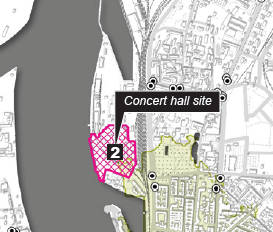 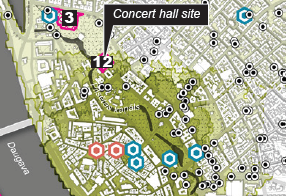 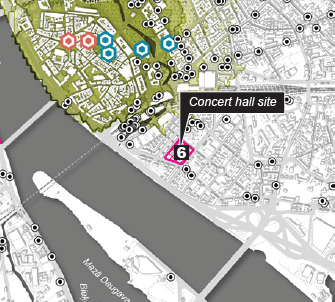 